Konsantman pou Entèvansyon pou Timoun Piti a Distans (Remote EI) ak Fòmilè Demann pou Otorizasyon Alavans (PA)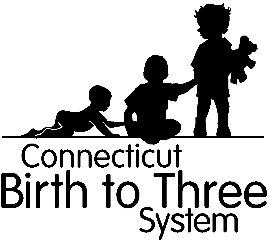 Konsantman fanmi an pou itilizasyon EI (Entèvansyon pou Timoun Piti) a distans:Mwen konprann ke vizit mwen yo pral fèt a distans nan itilize telefòn oswa yon koneksyon videyo sekirize.Yo te ban mwen asistans teknik ki nesesè pou sa kapab fèt kòmsadwa.Mwen konprann ke frè patisipasyon pou depans fanmi mwen (si aplikab) pral faktire pou vizit EI a distans yo.Mwen konprann ke mwen ka anile konsantman sa a nenpòt kilè.Non an lèt detache:			Siyati: 			 Dat: 		~~~~~~~~~~~~~~~~~~~~~~~~~~~~~~~Ranpli fòmilè pwogram EI sa a, eskane li epi voye li kòm imèl bay CTBirth23@ct.gov.  Mwen anile konsantman sa a: 	Non an lèt detache :			Siyati : 			 Dat: 		Non pwogram lan:Non pwogram lan:Non timoun lan:Non timoun lan:Nimewo Birth to Three:Dat pou kòmanse:Dat pou kòmanse:Dat pou fini ki pwopoze:Dat pou fini ki pwopoze:Kalite sèvis:  Eval/Egz   IFSP  EITS   S@NC F2FIFSP: Seksyon sis (sof si anile)IFSP: Seksyon sis (sof si anile)IFSP: Seksyon sis (sof si anile)IFSP: Seksyon sis (sof si anile)IFSP: Seksyon sis (sof si anile)Rezon:  Lakay mwen gen yon moun ki gen yon sistèm iminitè ki fèb: Mank mendèv: Eta Dijans DeklareBay plis detay anba a pou chak seleksyon:Rezon:  Lakay mwen gen yon moun ki gen yon sistèm iminitè ki fèb: Mank mendèv: Eta Dijans DeklareBay plis detay anba a pou chak seleksyon:Rezon:  Lakay mwen gen yon moun ki gen yon sistèm iminitè ki fèb: Mank mendèv: Eta Dijans DeklareBay plis detay anba a pou chak seleksyon:Rezon:  Lakay mwen gen yon moun ki gen yon sistèm iminitè ki fèb: Mank mendèv: Eta Dijans DeklareBay plis detay anba a pou chak seleksyon:Rezon:  Lakay mwen gen yon moun ki gen yon sistèm iminitè ki fèb: Mank mendèv: Eta Dijans DeklareBay plis detay anba a pou chak seleksyon:Ki teknoloji ki pral itilize epi si li pa nan lis Office of Early Childhood (OEC, Biwo pou Timoun Piti) la, kijan ou te detèmine konfòmite ak Health Insurance Portability and Accountability Act (HIPAA, Lwa sou Transfè ak Responsablite pou Asirans Sante) la  Aplikasyon sou entènèt ki konfòm ak HIPAA:___________________________________  Telefòn Lòt (Dekri):Ki teknoloji ki pral itilize epi si li pa nan lis Office of Early Childhood (OEC, Biwo pou Timoun Piti) la, kijan ou te detèmine konfòmite ak Health Insurance Portability and Accountability Act (HIPAA, Lwa sou Transfè ak Responsablite pou Asirans Sante) la  Aplikasyon sou entènèt ki konfòm ak HIPAA:___________________________________  Telefòn Lòt (Dekri):Ki teknoloji ki pral itilize epi si li pa nan lis Office of Early Childhood (OEC, Biwo pou Timoun Piti) la, kijan ou te detèmine konfòmite ak Health Insurance Portability and Accountability Act (HIPAA, Lwa sou Transfè ak Responsablite pou Asirans Sante) la  Aplikasyon sou entènèt ki konfòm ak HIPAA:___________________________________  Telefòn Lòt (Dekri):Ki teknoloji ki pral itilize epi si li pa nan lis Office of Early Childhood (OEC, Biwo pou Timoun Piti) la, kijan ou te detèmine konfòmite ak Health Insurance Portability and Accountability Act (HIPAA, Lwa sou Transfè ak Responsablite pou Asirans Sante) la  Aplikasyon sou entènèt ki konfòm ak HIPAA:___________________________________  Telefòn Lòt (Dekri):Ki teknoloji ki pral itilize epi si li pa nan lis Office of Early Childhood (OEC, Biwo pou Timoun Piti) la, kijan ou te detèmine konfòmite ak Health Insurance Portability and Accountability Act (HIPAA, Lwa sou Transfè ak Responsablite pou Asirans Sante) la  Aplikasyon sou entènèt ki konfòm ak HIPAA:___________________________________  Telefòn Lòt (Dekri):Biwo pou Timoun Piti sèlman:Biwo pou Timoun Piti sèlman:Biwo pou Timoun Piti sèlman:Biwo pou Timoun Piti sèlman:Biwo pou Timoun Piti sèlman:Date request received:Date returned to program:       Approved Denial Reason:Need Additional Information:Approved Denial Reason:Need Additional Information:Authorized Signature and Date:Authorized Signature and Date: